Madrid, 22 de septiembre de 2020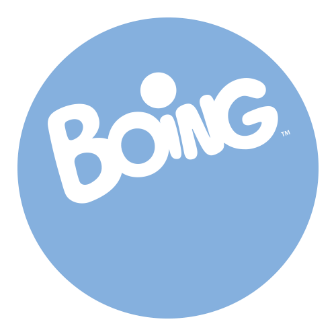 PROGRAMACIÓN DE BOING PARA EL MIÉRCOLES 23 DE SEPTIEMBREEsta programación podrá sufrir modificaciones en función de la actualidad.23/09/2020MIÉRCOLESBOINGH.PrevCalf.ProgramaEp./Serie6:00TPMUCHO MIKE: 'HOGAR ROBOTIZADO'496:05TPMUCHO MIKE: 'BIEN ENTRENADO'506:10TPMUCHO MIKE: 'EL PERRO GUARDIAN'516:15TPMUCHO MIKE: '¿QUIÉN MANDA AQUÍ?'526:20TPMUCHO MIKE: 'MIKE MAQUILLADO'536:25TPMUCHO MIKE: 'LA CUARTA TORTUGA'546:35TPTAFFY: 'EL ENCANTADOR DE MASCOTAS'226:40TPTAFFY: 'BENTLEY EN LA JUNGLA'236:45TPTAFFY: 'EN PLENA NATURALEZA'247:00TPEL SHOW DE TOM Y JERRY: 'LA ÚLTIMA RISA'1607:10TPEL SHOW DE TOM Y JERRY: 'JERRY OJO DE ÁGUILA'1627:15TPEL SHOW DE TOM Y JERRY: 'CAZANDO ZOMBIES'1637:30TPDORAEMON: 'LA MALDICIÓN DEL MUÑECO DE LA RISA/ UN AMIGO LARGO Y DELGADO'9677:55TPDORAEMON: 'DE TAL PALO TAL ASTILLA'9688:20TPDORAEMON: 'GIGANTE TIENE MIEDO/ DEKIGUSU TAMBIÉN TIENE MIEDO'9698:45TPDORAEMON: 'SOLO EN LA CIUDAD DEL FUTURO/EL RELOJ HORARIO'8179:20TPSOMOS OSOS: 'YO MAYORDOMO'1089:30TPSOMOS OSOS: 'LOS ENCHUFADOS DE LA SEÑO'1099:40TPSOMOS OSOS: 'GOOGS'1109:50TPSOMOS OSOS: 'A PESCAR'11110:10TPSCOOBY DOO Y COMPAÑIA: '¡ELEMENTAL, MI QUERIDO SHAGGY!'210:35TPSCOOBY DOO Y COMPAÑIA: '¡UN MISTERIO RESUELTO, PANDILLA ENFRENTADA!'310:55TPDORAEMON: 'ME QUEDO CON TU MEJOR PARTE/AL REY NOBITA NO SE LE PUEDE LLEVAR LA CONTRARIA'1.01511:15TPDORAEMON: '¡GALOPA, ZANCO CABALLO!/LA LUZ DE LA LUNA Y EL CANTO DE LOS INSECTOS'1.01611:40TPEL MUNDO DE CRAIG: 'EL PRIMO DEL BOSQUE'5612:00TPEL MUNDO DE CRAIG: 'EL FUTURO ES DE CARTON'1112:10TPEL MUNDO DE CRAIG: 'EL PERRO DECIDE'1212:25TPTEEN TITANS GO!: 'BL4Z3'1.18612:35TPTEEN TITANS GO!: 'LICACIÓN'1.18712:50TPSOMOS OSOS: 'EL VUELO DE LOS OSOS BEBES'4013:00TPSOMOS OSOS: 'POLLO Y GOFRES'4313:15TPSOMOS OSOS: 'NOCHES POLARES'4413:25TPSOMOS OSOS: 'EL CASTING'4513:40TPEL ASOMBROSO MUNDO DE GUMBALL: 'EL ROMANTICO'66213:50TPEL ASOMBROSO MUNDO DE GUMBALL: 'LOS VIDEOS'67114:10TPLOS THUNDERMANS: 'FERIA DE CIENCIA DE LOCOS'10514:35TPLOS THUNDERMANS: 'AZUL DETECTIVE'13715:00TPNICKY, RICKY, DICKY Y DAWN: 'EL CUADRIDESERTOR'3015:25TPDORAEMON: 'EL AFORTUNADO Y EL POBRE/ANDANDO HASTA LA LUNA'1.09515:45TPDORAEMON: 'EL RANCHO DE ZANCOS DE CABALLO/EL BARRIL PARA EMPAPARSE EN LOS EXÁMENES'1.09616:20TPTEEN TITANS GO!: '¡TOMA ESPECIAL! ESPACIAAAAACIO (1ª Parte)'1.22716:30TPTEEN TITANS GO!: '¡TOMA ESPECIAL! ESPACIAAAAACIO (2ª Parte)'1.22816:50TPTEEN TITANS GO!: 'LA NOSTALGIA NO SUSTITUYE A LA TRAMA'1.22917:00TPTEEN TITANS GO!: 'ETICA EMPRESARIAL, GUIÑO GUIÑO'1.23017:10TPTEEN TITANS GO!: 'EL BOCADILLO LEGENDARIO'117:20TPEL ASOMBROSO MUNDO DE GUMBALL: 'LOS SPIN-OFFS'1.10117:30TPEL ASOMBROSO MUNDO DE GUMBALL: 'LA TRANSFORMACIÓN'1.10217:50TPEL MUNDO DE CRAIG: 'AVENTURAS A SOLAS'3918:00TPEL MUNDO DE CRAIG: 'EL MISTERIO DE LA GUARDIANA DEL TIEMPO'4218:10TPEL MUNDO DE CRAIG: 'LA DIMENSION DE HELEN'2318:20TPBEYBLADE BURST: 'DRAGON CONTRA GENESIS!'17218:50TPBAKUGAN: BATTLE PLANET: 'OPORTUNIDAD PROFESIONAL / NUEVOS FICHAJES'2319:20TPPOWER PLAYERS: 'LA BATALLA DE LOS PELUCHES'1019:30TPPOWER PLAYERS: 'FUERA DE COMBATE'219:45TPDORAEMON: '¡SÁCAME UNA FOTO! LA CÁMARA SUPERFICIAL/¡CAZA DE SOMBRAS'1.13720:10TPDORAEMON: 'PARA EL FRÍO UNA MUJER DE LA NIEVE/A PROTEGER EL MUNDO CON LA BASE SECRETA'1.12120:40TPDORAEMON: 'CAZADORES DE DINOSAURIOS'1.12321:05TPNICKY, RICKY, DICKY Y DAWN: 'ROCK Y REGLAS'3321:30TPLOS THUNDERMANS: 'LAS AVENTURAS DE LOS SUPERNIÑEROS'10121:55TPLOS THUNDERMANS: 'LAS NOTAS'10322:20TPNICKY, RICKY, DICKY Y DAWN: 'LA PODEROSA CUATRIBANDA'2922:45+7DRAGON BALL SUPER: '¡CON ORGULLO HASTA EL FINAL! LA CAÍDA DE VEGETA'12823:10TPEL ASOMBROSO MUNDO DE GUMBALL: 'EL MUNDO/EL GRAN FINAL'3823:35TPEL ASOMBROSO MUNDO DE GUMBALL: 'EL APRENDIZ'62123:45TPEL ASOMBROSO MUNDO DE GUMBALL: 'EL CHEQUE'62223:55TPEL ASOMBROSO MUNDO DE GUMBALL: 'EL ABUSON'6310:15TPTEEN TITANS GO!: 'SIN PODERES/EL AYUDANTE'170:40TPTEEN TITANS GO!: 'ANIMALES, ES SOLO UNA PALABRA'1.1170:50TPTEEN TITANS GO!: 'EL CUMPLE'1.1191:00TPMUCHO MIKE: 'EL TELESCOPIO'701:05TPMUCHO MIKE: 'LUCES, CÁMARA ¡INACCIÓN!'711:10TPMUCHO MIKE: 'EL CALVARIO DE FREDDY'721:15TPMUCHO MIKE: 'SECUESTRO PERRUNO'731:20TPMUCHO MIKE: 'PELUSA, EL FUGITIVO'741:25TPNINJAGO MASTERS OF SPINJITZU: 'LA RUTA DORADA'891:45TPNINJAGO MASTERS OF SPINJITZU: 'DOS MENTIRAS, UNA VERDAD'902:10TPTAFFY: 'TE QUIERO, LÁMPARA'732:15TPTAFFY: 'UN RATÓN EN LA MANSIÓN'742:20TPTAFFY: 'EL PONI IMPOSTOR'752:30TPTAFFY: 'CHIRRIDOFOBIA'762:35TPTAFFY: 'CLON, DULCE CLON'772:40TPTAFFY: 'EL SILENCIO DE LOS PORTAZOS'782:55TPMI CABALLERO Y YO: 'VUELTA AL COLE'1293:05TPMI CABALLERO Y YO: 'EL EQUIPO MALIGNO'1303:15TPMI CABALLERO Y YO: 'MI PADRE Y YO'1313:25TPMI CABALLERO Y YO: 'PILLADA EN VIDEO'1323:40TPNINJAGO MASTERS OF SPINJITZU: 'LA PRINCESA DE JADE'764:00TPNINJAGO MASTERS OF SPINJITZU: 'EL ONI Y EL DRAGÓN'774:25TPMUCHO MIKE: 'DUQUESA'374:30TPMUCHO MIKE: 'DÍA DE FERIA'384:35TPMUCHO MIKE: 'ROBOTIX 3000'394:45TPMI CABALLERO Y YO: 'VÍCTIMAS DE LA MODA'1064:55TPMI CABALLERO Y YO: 'EL ATAQUE DEL ESCUDERO DE 15 METROS'1075:10TPMI CABALLERO Y YO: 'EL CASCO ÉPICO'1085:20TPMI CABALLERO Y YO: 'EL RETO'1095:30TPCHOWDER: 'LA GRAN NOCHE DE GAZPACHO'8